 Слоганы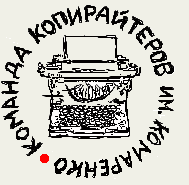 Информационный экономическо-предпринимательский сайт «Энциклопедия для бизнесменов»;Магазин чехлов для телефонов «Он тоже нуждается в контрацептиве»;Компания по производству мотоциклов «Ты меня заслужил»;Туристическое агентство «В каждом сезоне должен быть свой отдых!»;Компания по добыче угля «Добудем вам угля!»;Слоган для онлайн кинотеатра «Привыкайте к хорошему!»;Фотостудия «Сделай приятный миг вечным»;Сайт с эксклюзивным сэконд-хэндом «Здесь ценные вещи можно найти даром»;Сайт с эксклюзивным сэконд-хэндом «Вещь!»;Компания по производству товаров с разными степенями защиты «Безопасность закономерна»;Компания по производству товаров с разными степенями защиты «Дороже денег только спокойствие»Производитель медицинского липового чая «Чай липовый», слоган – наш чай не «липовый»;Сайт сравнения цен «Почувствуйте, что ваша зарплата в два раза больше. Покупайте все на ТоргМастер - экономит не по-детски».Сайт объявлений недвижимости «Продать квартиру, или купить дом, очень просто на «недвижимость точка ком»»;Недвижимость точка ком - наш богатый опыт в вашем полном  распоряжении.Матрацы: «Каждый десятый житель Европы сделан на нашем матраце».невеста. Поэтому еще раз повторяем продумывайте даже мельчайшие детали своего образа заранее.           И еще один совет, от которого зависит облик невесты. В ночь перед свадебным торжеством следует хорошенько выспаться, чтобы лицо выглядело свежим и жизнерадостным.